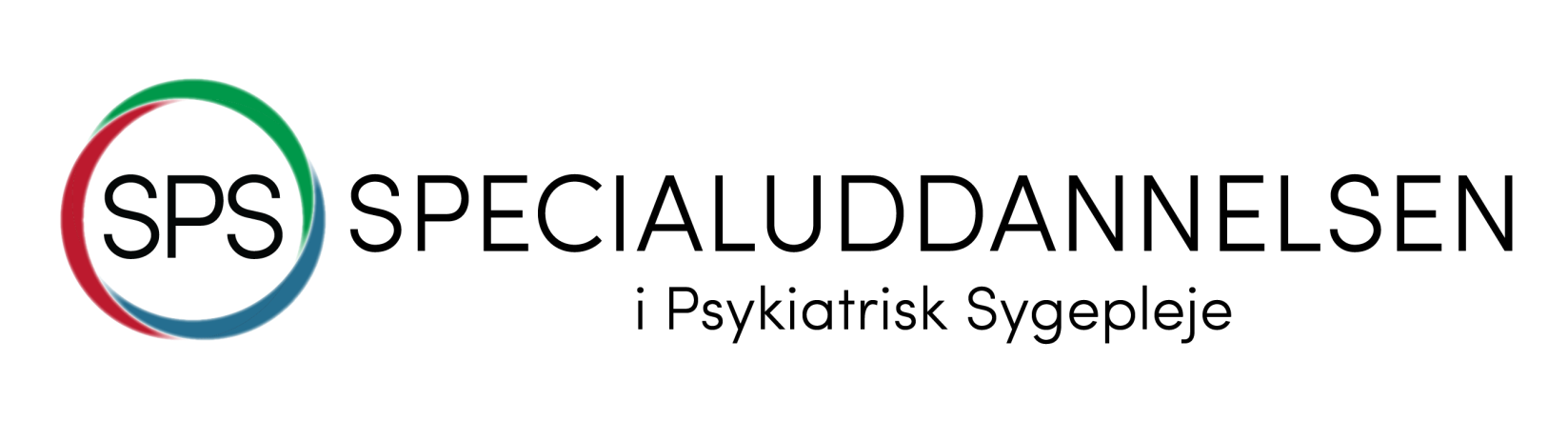 Ansøgningsskema. Uddannelsesregion Syd Hold 24, 2021 – 2022Ansøgningsskema. Uddannelsesregion Syd Hold 24, 2021 – 2022Ansøgningsskema. Uddannelsesregion Syd Hold 24, 2021 – 2022Ansøgningsskema. Uddannelsesregion Syd Hold 24, 2021 – 2022Udfyldes af ansøgerenNavn:Cpr. nr.:Adresse:Tlf.:Postnr.:By:Privat e-mail:Mobilnr.:Autorisations år:Ansættelsesdato for nuværende stilling:BacheloruddannelseSygeplejerskeuddannelse samt diplommodulVilkår for Specialuddannelsen er gennemgået med daglig lederStillingsbetegnelse: Ansættelsessted:Adresse:Afdeling/afsnit:Tlf.:Postnr.:By:Arbejds e-mail:Daglig leder:Daglig leders e-mail:Uddannelsesbevis fra Sygeplejeskolen og CV vedlægges. Husk dokumentation for evt. diplommodul. Er diplommodulet ikke gennemført ved ansøgningen, vedlægges der dokumentation for optagelse på diplommodulet og dokumentationen eftersendes
.Uddannelsesbevis fra Sygeplejeskolen og CV vedlægges. Husk dokumentation for evt. diplommodul. Er diplommodulet ikke gennemført ved ansøgningen, vedlægges der dokumentation for optagelse på diplommodulet og dokumentationen eftersendes
.Uddannelsesbevis fra Sygeplejeskolen og CV vedlægges. Husk dokumentation for evt. diplommodul. Er diplommodulet ikke gennemført ved ansøgningen, vedlægges der dokumentation for optagelse på diplommodulet og dokumentationen eftersendes
.Uddannelsesbevis fra Sygeplejeskolen og CV vedlægges. Husk dokumentation for evt. diplommodul. Er diplommodulet ikke gennemført ved ansøgningen, vedlægges der dokumentation for optagelse på diplommodulet og dokumentationen eftersendes
.Uddannelsesbevis fra Sygeplejeskolen og CV vedlægges. Husk dokumentation for evt. diplommodul. Er diplommodulet ikke gennemført ved ansøgningen, vedlægges der dokumentation for optagelse på diplommodulet og dokumentationen eftersendes
.Uddannelsesbevis fra Sygeplejeskolen og CV vedlægges. Husk dokumentation for evt. diplommodul. Er diplommodulet ikke gennemført ved ansøgningen, vedlægges der dokumentation for optagelse på diplommodulet og dokumentationen eftersendes
.Dato:Underskrift:Ansøgningsfristen er den 15. februar 2021.
Ansøgningsskema stiles til: Egen oversygeplejerske som fremsender såvel ansøgning som bilag til uddannelseskoordinator Hege Margrethe Grunnet på mail: hmg@rsyd.dk.Ansøgningsfristen er den 15. februar 2021.
Ansøgningsskema stiles til: Egen oversygeplejerske som fremsender såvel ansøgning som bilag til uddannelseskoordinator Hege Margrethe Grunnet på mail: hmg@rsyd.dk.Ansøgningsfristen er den 15. februar 2021.
Ansøgningsskema stiles til: Egen oversygeplejerske som fremsender såvel ansøgning som bilag til uddannelseskoordinator Hege Margrethe Grunnet på mail: hmg@rsyd.dk.Udfyldes af afdelings- eller sygehusledelseOvenstående ansøger anbefales hermed til optagelse på Specialuddannelsen for sygeplejersker i psykiatrisk sygepleje.Ovenstående ansøger anbefales hermed til optagelse på Specialuddannelsen for sygeplejersker i psykiatrisk sygepleje.Ovenstående ansøger anbefales hermed til optagelse på Specialuddannelsen for sygeplejersker i psykiatrisk sygepleje.Dato:Underskrift:Udfyldes af uddannelsesregionens optagelsesudvalgDenne ansøger er prioriteret til at deltage på Specialuddannelsen i Psykiatrisk Sygepleje.Denne ansøger er prioriteret til at deltage på Specialuddannelsen i Psykiatrisk Sygepleje.Denne ansøger er prioriteret til at deltage på Specialuddannelsen i Psykiatrisk Sygepleje.Udfyldes af uddannelsesregionens optagelsesudvalgDato:Underskrift: